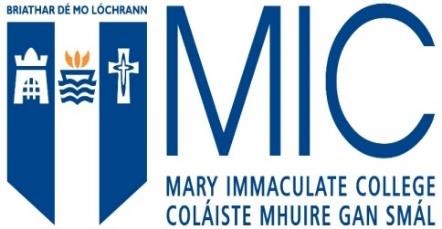 Mature Student Supplementary Application Form (B.Ed Competitions) Applying as a Mature Student Making an Application A mature student is someone who is 23 years of age or older on the 1st January in the calendar year of proposed entry to an undergraduate programme.  All mature applicants must apply through the Central Applications Office (CAO) by the 1st February at 17:15.  Applications may be made online at www.cao.ie   For any prospective B.Ed students making an application through CAO on the grounds of mature years,and who wish to be considered for Interview/Oral Irish Examination, the following additional information should be emailed directly to admissions@mic.ul.ie  The closing date for receipt of completed supplementary forms  for 2021 entry is 5.15pm on Wednesday, 31st March 2021.Please ensure you include the following with your application:- A completed Mature Student Supplementary Application Form (this form) INCLUDING PASSPORT PHOTOA Personal Statement for each programme of study to which you are applying (see back page) Supporting documents evidencing qualifications or exam results A certified copy of your Leaving Certificate results showing Irish, English and Maths gradesA certified copy of your Birth Certificate, as proof of age Completing this Form Please note the following:- ·Complete all sections of the Form and return directly to the Admissions Office of Mary Immaculate College Limerick by email. ·If you decide to apply for more than one course then you only need to complete one Supplementary Application Form, but please remember that you must submit a separate Personal Statement for each programme for example MI005 and MI008. ·Where you apply to the CAO online, you will be given a CAO application number at the end of the application process.  Please write your CAO application number at the top of the Mature Student Supplementary  Application Form where indicated. Assessment of Application All mature applicants who make an application through CAO for MI004/MI005/MI006 B.Ed and/or MI008 B.Ed in Education & Psychology on the grounds of mature years, are meeting the eligibility criteria and complete the supplementary form, will be invited to attend for an Interview and an Oral Irish Examination.  Candidates are awarded a mark for their performance at the Interview and an additional mark for the Oral Irish Examination.  The combined score determines the candidate’s place on the order of merit list.  Applicants who get a ‘fail’ mark in either the Interview or Oral Irish Examination will be eliminated from the Competition.  Applicants who failed the interview on two previous occasions are not eligible to re-apply.  In circumstances where a mature applicant is repeating a subject or subject(s) in the Leaving Certificate in the year of application, they must clearly state this on their application to CAO, and also on the Mature Supplementary Application Form.  Mature applicants for all courses who are successful at Interview/Oral Irish Examination, and are eligible, will be offered places by the CAO in early July.  Applicants who are repeating subjects in the Leaving Cert  for B.Ed programmes,and are eligible, will be offered places in mid August. Contact Details  PLEASE REMEMBER TO ATTACH A PASSPORT SIZED PHOTO TO THE TOP OF THIS APPLICATIONMATURE STUDENT SUPPLEMENTARY INFORMATION FORM Date Applied to CAO:_________________________ 	 	CAO Number __________________________ 1.Personal Details Customary Name 	__________________________________________________________ (to be used on all official records) Name as on Birth Certificate_____________________________________________________ Address: 	__________________________________________________________  	 	__________________________________________________________ Date of Birth: __________________________________________________________ Please forward certified copy of Birth Certificate as proof of age     Mobile Number: 	__________________ 	Home Number: _____________________ Email Address:  	__________________________________________________________ _________________________________________________________________________________ 2.If you are invited for Interview, please indicate whether you would prefer to be interviewed mainly through English or Irish Irish  	  	 	 	English 	 Please note that all candidates have to attend the Oral Irish examination, which is conducted separately from the main interview. Have you previously applied for a place on the B.Ed programme on the basis of mature years to MIC 	 	Yes 	 	 	No 3.  Second Level Education  Please attach certified copies of any Leaving Certificate Exams taken to date.  Please do not post in original copies as they will not be returned. 4. 	If you are sitting the Leaving Certificate/GCE/GCSE Examinations to meet entry requirements this year, please state your examination number, subjects and level of exam. 5. Further Education List current and previous qualifications in order of most recent 6. Employment Experience Most recent employment first: 7. Name, Address and Telephone No. of two Referees:  Mary Immaculate College will assume permission to contact Referees, unless an applicant has stated otherwise.  Please give details of 2 persons not related to you Checklist 1.Have you completed all sections of this form? 2.Have you included a certified copy of your Birth Certificate? 	 	 	 	 	 Have you included a separate personal statement for each of the programmes of study to which you are applying? Have you included supporting documents evidencing qualifications? Have you signed and dated the Applicant Declaration? Applicant Declaration Applicant Declaration I confirm that the information provided in this application form is true and correct and that any supporting documentation submitted with my application is genuine.  I understand that Mary Immaculate College may cancel my application, withdraw or amend it’s offer, or terminate my registration at the College if any aspect of my application is found to have been falsified. Consent to verify qualifications/work experience I hereby give my consent to Mary Immaculate College to make enquiries to all referenced institutions/bodies to satisfy itself that the information I have supplied is true and correct. Signature: _________________________ 	 	Date: _________________ Please Note the following: Certified Copies of official transcripts for all qualifications, including second level qualifications, as listed must be included with this application.  Originals should not be forwarded as the copies are retained by MIC. Certified Copy: A copy of the original transcript of results signed, certified and stamped officially as a true copy by a Minister of Religion, Priest, Teacher, Garda, Commissioner for Oaths or a registered Medical Practitioner. If final examinations have not been completed, please indicate the date when results are expected to be available. General Entry Requirements for B.Ed Programmes Grade H5/HD1/HC on a Higher Level Paper in not less than three subjects Grade O6/OD3/OD or H7/HE/HE in three other subjects, in accordance with the Rules and Programme for Secondary Schools. Guidelines for Personal Statements Please prepare a typed personal statement of less than 800 words for each programme of study to which you are applying.  Specific guidelines for each programme are given below. Your personal statement should be completed on the attached sheet clearly indicating the relevant programme of study, e.g. M1005 B.Ed.  Please note that the table will expand as you type.  Please remember to print your name and CAO number clearly at the top of each personal statement. Personal Statement for MI004/MI005/006 (B.Ed Applicants) Please  prepare a typed personal statement under the following headings:  Why do you wish to apply for this course? Have you any work or other experience which might prove advantageous in pursuing the course?  What attributes or characteristics do you feel you have which make you particularly suitable for the course? Other information deemed relevant to the application (include recreational or special interests) Personal Statement for MI008 (B.Ed in Education & PsychologyApplicants) Please prepare a typed personal statement addressing the following key areas: Motivation Reasons/Motivation for wishing to undertake the B.Ed in Education and Psychology Programme Interest in and knowledge of both primary teaching and  psychology and the relevance of these for your career aspirations Relevant Experience Work or other experience, relevant within education and/or psychology, which might prove advantageous in pursuing the course Personal Strengths and Qualities What attributes or characteristics do you feel you have which make you particularly suitable for the course? Other information deemed relevant to the application (include recreational or special interests) Academic Skills Educational Development and Academic Skills (IT skills, writing skills, numeracy skills, scientific interest/skills, study skills) Personal Statement Programme of Study to which you are applying: MI_________________________ For all enquiries regarding the  Admissions Office, 	 Central Applications Office, process of applying to Mary Tower House, Immaculate College, please Eglinton Street, Email  the Admissions Office Galway Tel: 091 509800 Email: admissions@mic.ul.ie www.mic.ul.ie 	 www.cao.ie 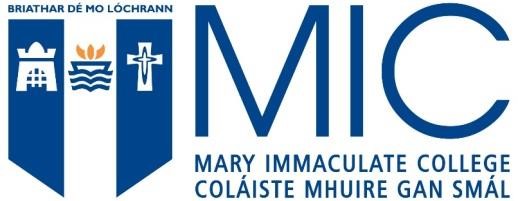 Name and Address of School _____________________________________ _____________________________________ _____________________________________ Examination Taken ______________________________________ ______________________________________ ______________________________________ Name & Address of  Institution Attended Years of Study    from            to Years of Study    from            to Courses Taken Qualification  Obtained Class of  Qualification Name & Address of Employer  from  to Nature of Duties Name: Name: Address: Address: Tel No: Tel No: Subject 	 	 Irish Mathematics  English Minimum Grade 2017 scheme 	 H4 O4 or H7 	 O4 or H7 Minimum Grade 1992-2016 scheme HC2 OC2 or HE 	 OC2 or HE Minimum Grade 1985-1991 scheme HC OC or HE 	 OC or HE 